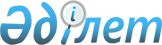 О внесении изменения в решение Казалинского районного маслихата от 23 сентября 2015 года № 349 "Об утверждении положения о награждении Почетной грамотой Казалинского района"Решение Казалинского районного маслихата Кызылординской области от 7 сентября 2022 года № 267. Зарегистрировано в Министерстве юстиции Республики Казахстан 9 сентября 2022 года № 29491
      Казалинский районный маслихат РЕШИЛ:
      1. Внести в решение Казалинского районного маслихата "Об утверждении положения о награждении Почетной грамотой Казалинского района от 23 сентября 2015 года № 349" (зарегистрировано в Реестре государственной регистрации нормативных правовых актов под № 5190) следующее изменение:
      в Положении о награждении Почетной грамотой Казалинского района, утвержденном указанным решением:
      абзац четвертый пункта 15 изложить в новой редакции:
      "Ведение документации и учета по вопросам награждения Почетной грамотой осуществляется коммунальным государственным учреждением "Аппарат акима Казалинского района".
      2. Настоящее решение вводится в действие по истечении десять календарных дней после дня его первого официальный опубликования.
					© 2012. РГП на ПХВ «Институт законодательства и правовой информации Республики Казахстан» Министерства юстиции Республики Казахстан
				
      Секретарь маслихата Казалинского районного маслихата 

Б. ЖАРЫЛҚАП
